03.06.2020. Ćwiczenia logopedyczne i nie tylko. Dzisiaj kolejna gra z serii sylabowo – obrazkowej.Należy powtórzyć/przeczytać sylabę i nazwać obrazek tuż za nią (który zaczyna sie właśnie od tej sylaby).
Miłej zabawy.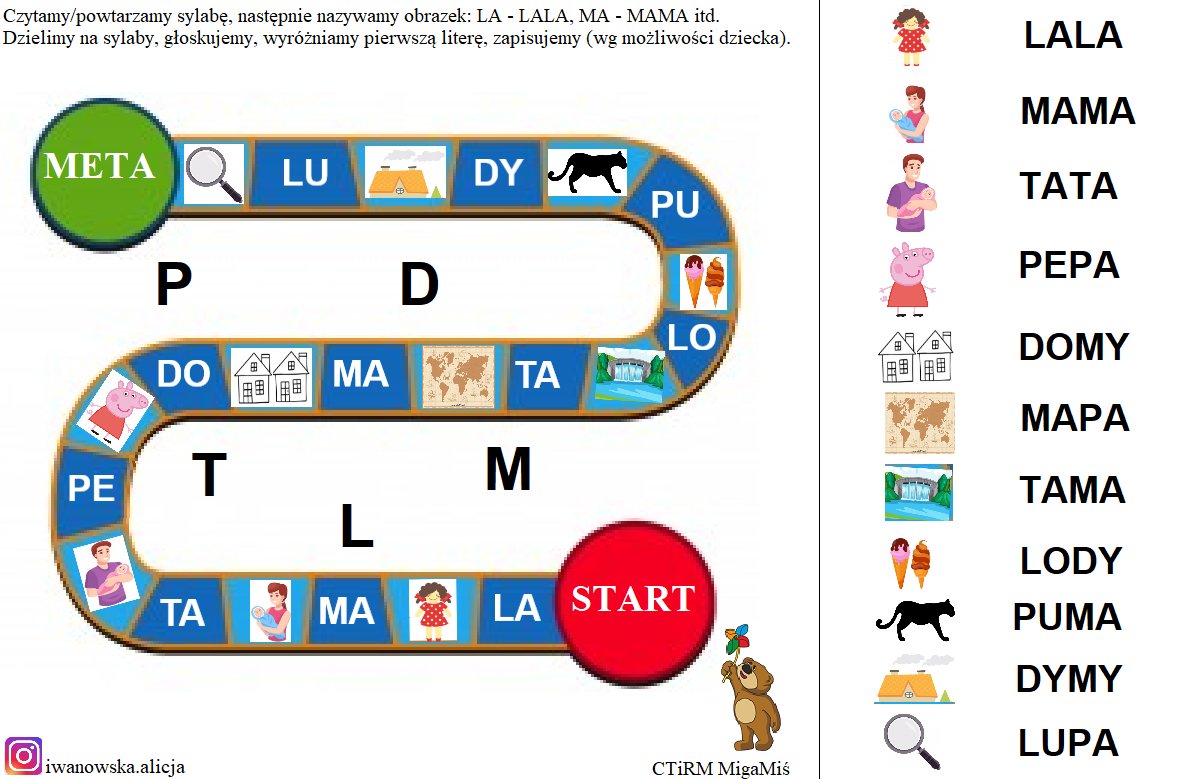 